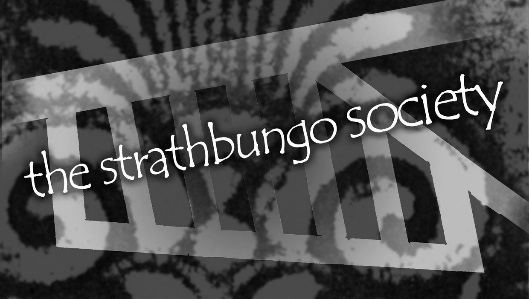 East Pollokshields Charrette – input from Strathbungo Society walkabout of Nithsdale Road, Street and Drive; Kildroston Street and Moray Place21 February 2016Nithsdale Road is a key entry point into Pollokshields and Strathbungo (major east-west axis)Broad handsome street dominated by cars with real potential to add to townscape and entrance-way. Opportunity to ‘green’ it by planting along entire length b/w Pollokshaws Road and roundabout: either via (i) two rows of trees between groups of 4-6 parking bays to dilute impact of cars or (ii) plant trees up the centre (with parking to centre), to help  soften the environment and create a key point de vue. Opportunity to exploit the centrality of the roundabout (and adjacent crumbling green triangle) as a central entry feature to Pollokshields / Strathbungo – perhaps with a ‘Greek’ Thomson theme as ALL building adjacent have Thomson links (Moray Place, ‘Salisbury Quadrant’, Nithsdale Rd / Darnley Rd tenements etc.)Nithsdale Road Railway Bridge at ‘Susies’: remove ‘temporary’ plastic road barriers, Network Rail to restore paint bridge wall to north; remove extraneous signage.Institute cycle path along whole length (either down the centre or other – depending on option above).Enforce ‘KEEP CLEAR’s at entry to back lanes.Institute double yellow lines at the New An restaurant to stop blocking of pedestrian traffic.Remove commercial waste bins from pavements – they block pedestrian access - and re-site to demarcated spaces on roadway, adjacent to commercial premises.Nithsdale Street: largely neglected as a traffic route with derelict house (No. 47), unused triangle at Pollokshaws Rd. and future development site (?) at Dulux Trade Centre etc. Brighten up large empty pavement area to north  of The Salisbury with planters etc.?einstate original wrought railings along tenements on north side.47 Nithsdale Street: restore unoccupied semi-derelict Thomsonesque building.Develop derelict corner site at Nithsdale St. / Pollokshaws Road institute a major artwork on gable end as entrance to Strathbungo / ShawlandsNithsdale Drive: again largely viewed as a traffic route, with Arnold Clark a  user o on-street parking for commercial purposes. Parking extends over forbidden area near roundabout.41-3 Nithsdale Drive: Thomsonesque Nithsdale Hall (former Nithsdale United Presbyterian Church, 1888) good development proposal to be supported; currently a burnt out shell.End tenement at rail bridge:  road to back court is subsiding with severe ponding; fencing is DANGEROUS and inadequate to high, stepped fall to Queen Park railway line, rail bridge to be restored and repainted. Kildostan Street: key shopping street (with adjacent Nithsdale Road) with potentially attractive, typical Pollokshields ‘green triangle’,Dangerous cross-road ‘rat run’ to avoid traffic lights. Consider one way solution Re-site recycling bins to east (across the road) to open up the greenspace and site some benches.Moray Place: key entry to Strathbungo and iconic terracecontrol rat run wrong way up one way street.Find heritage solution to Network Rail fencing proposalsPedestrian railway bridge: ensure its retention and restoration by NR (after fencing issues resolved).Basic issues to be resolved:removal of extraneous / redundant road signage, temporary barriers; clearing of road drainssolponding at pedestrian crossing areas and bus stopsdoubled yellow lines at all pedestrian crossing areas (not only marked, official ones).